Корниенко Т.Ю., Павлова А.В. Трудности семьи, связанные с обучением и воспитанием ребенка с нарушением зрения: объем, содержание и динамика // Дефектология. 2024. № 1. С. 56. DOI: 10.47639/0130-3074_2024_1_56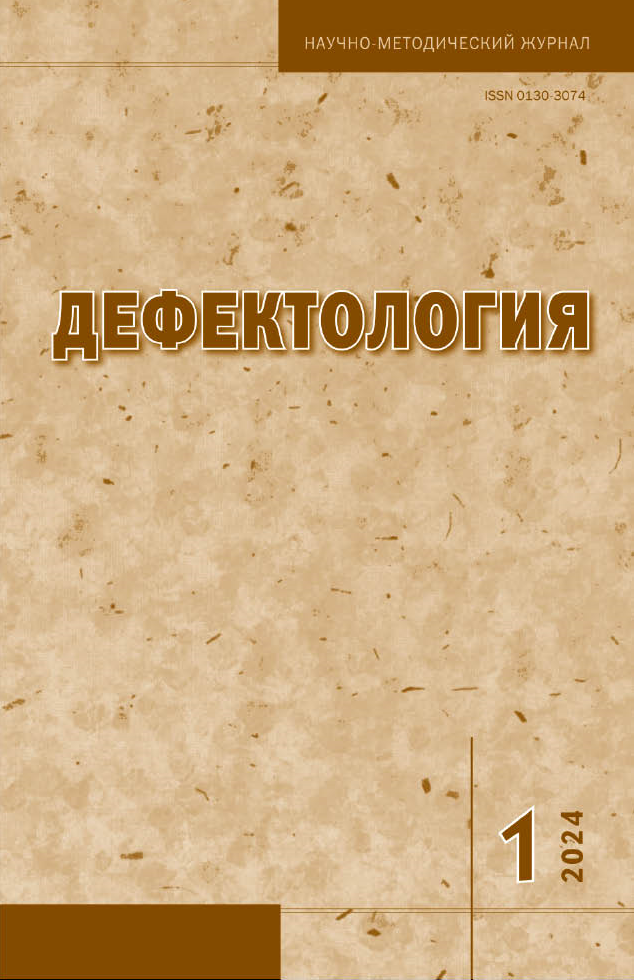 Аннотация. Данная статья подготовлена по итогам анализа всероссийского онлайн-опроса, проведенного ФГБНУ «ИКП». На основе ответов 484 родителей, воспитывающих детей с нарушением зрения разной степени выраженности, был проведен анализ субъективного восприятия родителями основных причин, по которым тот или иной период в жизни ребенка был особенно сложным для семьи, а также описаны изменения в субъективном восприятии родителями трудных жизненных ситуаций по мере взросления ребенка. Научное представление о структуре и содержании трудностей семьи является основной для оказания индивидуализированной и своевременной психолого-педагогической и медико-социальной помощи семье. Ключевые слова: ребенок с нарушением зрения, семья ребенка с нарушением зрения, трудные жизненные периоды, инвалидность.